УКРАЇНАПАВЛОГРАДСЬКА  МІСЬКА  РАДАДНІПРОПЕТРОВСЬКОЇ  ОБЛАСТІ(18 сесія  VIIІ  скликання)РІШЕННЯ25.01.2022 p.                                                         № 555-18/VIIIПро організацію харчування дітейу закладах дошкільної освіти м. Павлоград з 01.04.2022 рокуВідповідно до ст.ст. 25, 60 Закону України «Про місцеве самоврядування в Україні», на виконання ст. 5 Закону України «Про охорону дитинства», ст. 21 Закону України «Про загальну середню освіту», постанови Кабінету Міністрів України від 02.02.2011 р. № 116 «Про затвердження Порядку надання послуг з харчування дітей у дошкільних, учнів у загальноосвітніх та професійно-технічних навчальних закладах, операції з надання яких звільняються від обкладення податком на додану вартість»,  постанови Кабінету Міністрів України від 24.03.2021 р. № 305 «Про затвердження норм харчування у навчальних та оздоровчих закладах», спільного наказу Міністерства охорони здоров’я України та Міністерства освіти і науки України «Про затвердження норм та порядку організації харчування  у закладах освіти та дитячих закладах оздоровлення та відпочинку», рішення сесії Павлоградської міської ради від 14.12.2021                   № 522-16/VIII «Про бюджет Павлоградської міської територіальної громади на 2022 рік», з метою оптимізації витрат бюджетних коштів на забезпечення харчування дітей у закладах дошкільної освіти, що належать до спільної власності територіальної громади міста, Павлоградська міська радаВ И Р І Ш И Л А:КУ «Центр обслуговування закладів освіти»:1) Провести електронні конкурсні торги щодо закупівлі послуги з організації гарячого харчування дітей  в закладах дошкільної освіти.2) Укласти договір з переможцем конкурсних торгів  на послуги з організації гарячого харчування дітей в закладах дошкільної освіти.3) Провести аукціон з оренди  приміщень харчоблоків, кухонного інвентарю та технологічного обладнання в  закладах дошкільної освіти.4) Укласти договір з переможцем аукціону з оренди  приміщень харчоблоків, кухонного інвентарю та технологічного обладнання в  закладах дошкільної освіти.5) Скоротити штатну чисельність працівників харчоблоків у закладах дошкільної освіти  з 01.04.2022 року, відповідно до чинного законодавства.2.  Протягом  5 днів з дня прийняття рішення оприлюднити його на офіційному сайті Павлоградської міської ради.3. Організаційне забезпечення та відповідальність по виконанню цього рішення покласти на начальника відділу освіти міської ради.4. Загальне керівництво за виконання даного рішення покласти на заступника міського голови з питань діяльності виконавчих органів ради за напрямом.5.  Контроль за виконанням даного рішення покласти на постійну комісію з питань освіти, культури та соціального захисту, охорони здоров’я, сім’ї, молоді, спорту та туризму та комісію з питань планування, бюджету, фінансів, економічних реформ, інвестицій, підприємництва та торгівлі.Міський голова							Анатолій ВЕРШИНА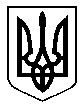 